ГЛАВА БЕРЕЗОВСКОГО РАЙОНА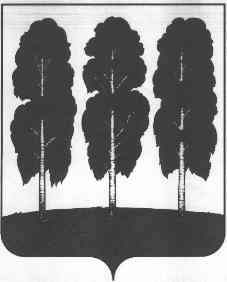 ХАНТЫ-МАНСИЙСКОГО АВТОНОМНОГО ОКРУГА – ЮГРЫПОСТАНОВЛЕНИЕ от 26.04.2021	     № 17пгт. БерезовоО награждении В соответствии с постановлением главы Березовского района от 22 мая   2019 года № 28 «Об учреждении поощрений главы Березовского района и признании утратившими силу некоторых муниципальных правовых актов   главыБерезовского района», на основании решения Комиссии по поощрениям главы Березовского района (протокол от 26 апреля 2021 года № 9):1. Поощрить Благодарственным письмом главы Березовского района:1.1.  Комелину Дарью Дмитриевну, ученицу 11 «Б» класса муниципального бюджетного общеобразовательного учреждения «Березовская  средняя общеобразовательная школа», за достижение высоких результатов в учебе, проектной деятельности  и активное участие  в общественной жизни поселка Березово, Березовского района;1.2. Поленову Дарью Николаевну, ученицу 11 «Б» класса муниципального бюджетного общеобразовательного учреждения «Березовская  средняя общеобразовательная школа», за достижение высоких результатов в учебе, активную жизненную позицию и участие в реализации образовательных и развивающих программ и проектов для молодежи;1.3. Бадму-Церенову Валерию  Сергеевну, ученицу 9 «А» класса муниципального бюджетного общеобразовательного учреждения «Саранпаульская средняя общеобразовательная школа», за активную жизненную позицию, активное участие в жизни поселка Саранпауль, Березовского района;1.4. Войтович Христину Ивановну, ученицу 11 класса муниципального бюджетного общеобразовательного учреждения «Приполярная средняя общеобразовательная школа»,  за успехи в обучении, активную жизненную позицию и личный вклад в социальное и культурное развитие Березовского района;1.5. Голик Софью Владимировну, ученицу 11 «А» класса муниципального бюджетного общеобразовательного учреждения  Игримская средняя общеобразовательная школа имени Героя Советского Союза Собянина Гавриила Епифановича,   за отличные успехи в учебе, активную жизненную позицию и значительный вклад в развитие ученического самоуправления;1.6. Колмогорову Ангелину Александровну, ученицу 11 «А» класса муниципального бюджетного общеобразовательного учреждения  Игримская средняя общеобразовательная школа №1, за активную жизненную позицию,  творческие успехи в реализации молодежной политики Березовского района.2. Отделу по бухгалтерскому учету и отчетности администрации Березовского района выплатить по 5 000 (пять тысяч) рублей в том числе НДФЛ, за счет средств местного бюджета, лицам, указанным в пункте 1 настоящего постановления.3. Опубликовать настоящее постановление в газете «Жизнь Югры» и разместить на официальном веб-сайте органов местного самоуправления Березовского района.4. Настоящее постановление вступает в силу после его подписания. 5. Контроль за исполнением настоящего постановления оставляю за собой.Глава района                                                                                                  В.И. Фомин